
Информация о результатах рассмотрения обращенийграждан за   2020 год в Сытобудской сельской администрации Климовского района Брянской области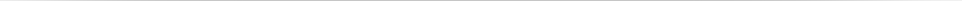 №п/пИТОГО1.Всего поступило обращений492.В том числе писем63.В т.ч. из администрации Брянской области04.Принято граждан на личном приеме495.В т.ч. руководителями муниципального образования368.Рассмотрено обращений:498.1В установленные законом сроки498.2С нарушением установленного срока08.3Находятся в стадии рассмотрения09.Решено положительно4910.Отказано011.Разъяснено512.Проверено с выездом на место013.Выявлено случаев волокиты либо нарушения прав и законных интересов заявителей014.Сколько должностных лиц, виновных в нарушении прав граждан, понесли наказание015Тематика поступивших обращений:15.1Промышленность015.2Сельское хозяйство615.3Землепользование и экология015.4Строительство015.5Жилищные вопросы2215.6Коммунальное и дорожное хозяйство1015.7Торговля и бытовое обслуживание015.9Транспорт015.10Трудовые отношения115.11.Социальное обеспечение115.12Здравоохранение115.13Образование015.14Культура, наука, спорт015.15Административные органы015.16Экономика и финансы015.17Деятельность муниципальных органов015.18Иные вопросы8ВСЕГОВСЕГО49